Publicado en  el 03/02/2016 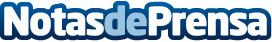 Carlos Rivera presentará mañana su nuevo disco 'Yo creo'La presentación se hará mediante una rueda de prensa en directo desde México D.F. y se podrá seguir en streamingDatos de contacto:Nota de prensa publicada en: https://www.notasdeprensa.es/carlos-rivera-presentara-manana-su-nuevo-disco Categorias: Música http://www.notasdeprensa.es